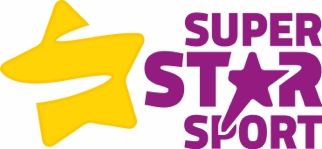 Football Club Week 5  - Goalkeeper WorkshopFootball Club Week 5  - Goalkeeper WorkshopSession Objectives – To introduce the children to a variety of skills movement. Session Objectives – To introduce the children to a variety of skills movement. Warm Up – 5 Minutes Jogging round areaIf coach shouts 1 touch one hand to floorIf coach shouts 2 both hands to the floorIf coach shouts 3 jump up and pretend to catch ballWarm Up – 5 Minutes Jogging round areaIf coach shouts 1 touch one hand to floorIf coach shouts 2 both hands to the floorIf coach shouts 3 jump up and pretend to catch ballDynamic Stretching – 5 MinutesPick 4-5 stretches from the dynamic stretching information sheet covering all parts of the body.Equipment – Cones, footballs, bibs Dynamic Stretching – 5 MinutesPick 4-5 stretches from the dynamic stretching information sheet covering all parts of the body.Equipment – Cones, footballs, bibs Main Activity – 40 MinutesMain Activity – 40 MinutesGoalkeeper Drills – 5 Minutes Holding a ball each try throwing ball in sky and try to catch it at the top of their jump.Positioning practice – 10 Minutes Half the children are split into three lanes on left middle and right. Other half are rotating as the goalkeeper for each shot.Diving practice – 10 Minutes Try to find who can do the most extravagant save.Basic Handball Match – 15 Minutes Use the football nets as goals which children can throw the ball in as normal. Identify clear penalty areas where children cannot step or shoot inside. Children are not to move when holding the ball. They are allowed to take a step when shooting.Coaching Points Otherwise attackers may be able to head ballKeepers should start protecting the front post to where the attacker is running in fromCool Down and Debrief – 5 MinutesGet children into a circle and go over a few static stretches. Whilst stretching go over session aims.Ask questions – What have you learnt today? What are the top tips for goalkeepers?Award a certificate.Dismiss children from designated area. Cool Down and Debrief – 5 MinutesGet children into a circle and go over a few static stretches. Whilst stretching go over session aims.Ask questions – What have you learnt today? What are the top tips for goalkeepers?Award a certificate.Dismiss children from designated area. 